Зона покрытия сигнала 4G LTE в Тамбовской области от Компании МТС на Октябрь 2013 года: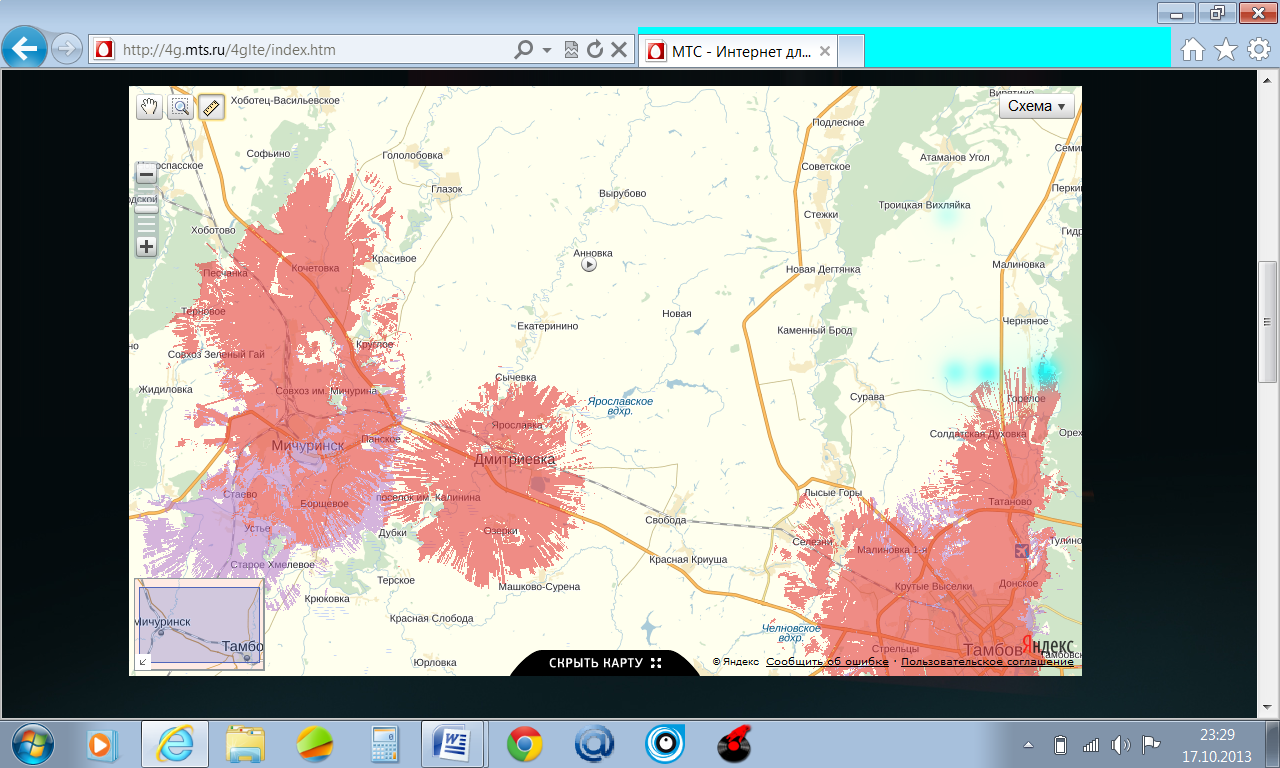 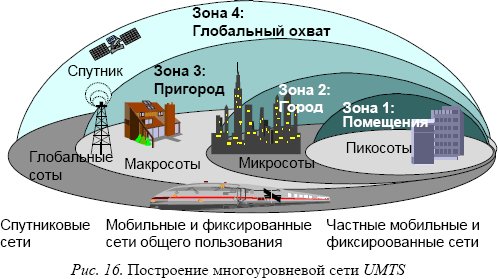 